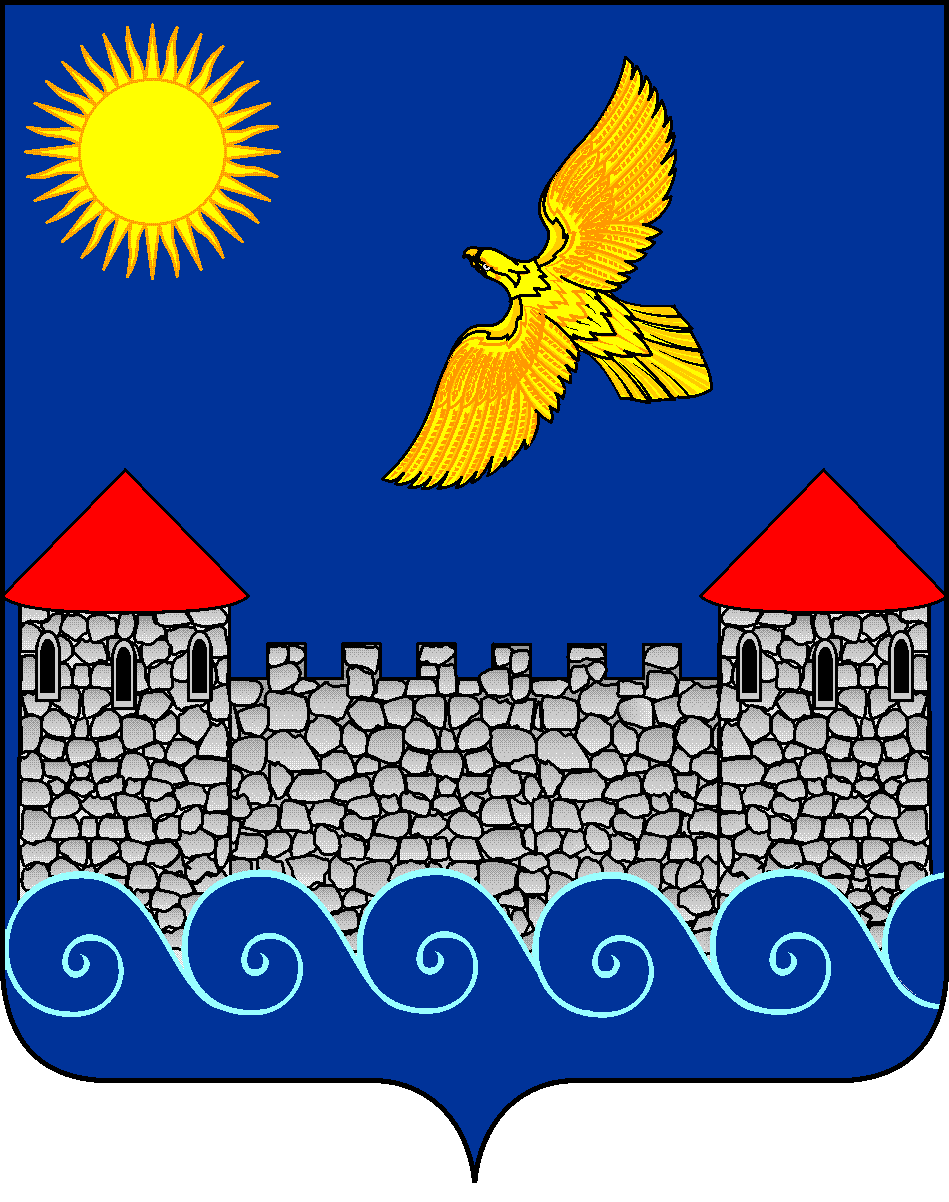 МУНИЦИПАЛЬНОЕ ОБРАЗОВАНИЕ«КИНГИСЕППСКИЙ МУНИЦИПАЛЬНЫЙ РАЙОН»Ленинградской областиКонтрольно – счетная палата____________________________________________________________188480, Ленинградская область, г. Кингисепппр. карла маркса, д. 2-а, телефон (81375) 4-88-97; 4-88-35,e-mail:kspkingraion@mail.ruГлаве МО «Фалилеевскоесельское поселение»А.А. АхтырцевуГлаве администрации МО «Фалилеевское сельское поселение»С.Г. ФилипповойЗАКЛЮЧЕНИЕ по результатам экспертизы  проекта решенияСовета  депутатовМО «Фалилеевское сельское поселение» «О бюджете муниципального образования «Фалилеевское сельское поселение» Кингисеппского муниципального района Ленинградской области на 2022год и плановый период 2023 и 2024 годов»г. Кингисепп						«18» ноября 2021 годаЗаключение Контрольно-счетной палаты муниципального образования «Кингисеппский муниципальный район» Ленинградской области (далее по тексту – Контрольно-счетная палата) на проект решения Совета  депутатов «О бюджете муниципального образования «Фалилеевское сельское поселение»  Кингисеппского муниципального района  Ленинградской области  на 2022 год  и на плановый период 2023 и 2024 годов»  (далее по тексту – проект решения о бюджете) подготовлено в соответствии с положениями Бюджетного кодекса Российской Федерации (далее по тексту - Бюджетный кодекс РФ), Федерального закона от 07.02.2011г. №6-ФЗ «Об общих принципах организации и деятельности контрольно-счетных органов субъектов Российской Федерации и муниципальных образований», Положением о бюджетном процессе в МО «Фалилеевское сельское поселение», утвержденным решением Совета депутатов от 26.05.2020г. №74, Соглашением от 25.12.2018г. №12о передаче Контрольно-счетной палате МО «Кингисеппский муниципальный район» полномочий контрольно-счетного органа МО «Фалилеевское сельское поселение» по осуществлению внешнего муниципального финансового контроля на 2021 год,п.37 Плана работы Контрольно-счетной палаты на  2021 год.Цель экспертизы проекта решения о бюджете:- установить соответствие проекта решения о бюджете требованиям действующего законодательства;-анализ обоснованности показателей проекта решения о бюджете.Основные задачи экспертизы проекта решения о бюджете:- анализ и оценка соответствия проекта решения о бюджете и представленных одновременно с ним документов и материалов, требованиям бюджетного законодательства, в том числе по составу, содержанию и сроку представления;- анализ показателей проекта решения о бюджете на предмет их обоснованности.При проведении экспертизы и подготовке заключения использованыматериалы,внесенные на рассмотрение Советом депутатов МО «Фалилеевскоесельское поселение»  вместес проектом решения о бюджете, предварительные итоги социально-экономического развития МО «Фалилеевское сельское поселение» за 2021 год и прогноз на 2022-2024 годы, результаты ранее проведенных Контрольно-счетной палатой экспертно-аналитических мероприятий,данные оперативного контроля исполнения бюджета МО «Фалилеевское сельское поселение» за истекший период 2021 года, иные материалы, относящиесяк рассматриваемому вопросу.По результатам экспертизы установлено следующее.	1.Общие положения.	Проект решения о бюджете внесен администрацией МО «Фалилеевское сельское поселение» на рассмотрение Советом депутатов МО «Фалилеевское сельское поселение» с соблюдением срока, установленного ст.185 Бюджетного кодекса РФ, Положения о бюджетном процессе в МО «Фалилеевское сельское поселение»не позднее 15 ноября 2021 года (вх.№92 от 15.11.2021г.).	Перечень документов и материалов, представленных одновременно с проектом решения, по своему составу и содержанию соответствует требованиям ст.184.1, ст.184.2 Бюджетного кодекса РФ, Положения о бюджетном процессе в                                         МО «Фалилеевское сельское поселение».	В соответствии с требованиями п.4 ст.169 Бюджетного кодекса РФ и Положения о бюджетном процессе в МО «Фалилеевское сельское поселение»,проект бюджета составлен на три года: очередной финансовый год (2022 год) и на плановый период (2023 и 2024 годов).  В соответствии с требованиями ст.169, ст.172, ст.173 Бюджетного кодекса РФ,  Положения о бюджетном процессе в МО «Фалилеевское сельское поселение»,проект о бюджете одобрен администрацией МО «Фалилеевское сельское поселение»(постановление администрации от 03.11.2021 года №84),и составлен на основе основных направлений бюджетной и налоговой политики МО «Фалилеевское сельское поселение»на 2022 год и на плановый период 2023 и 2024годов (постановление администрации от 03.11.2021г.№83), прогнозе социально-экономического развития МО «Фалилеевское сельское поселение»на 2022год и на плановый период 2023 и 2024 годов(постановление администрации от 03.11.2021 года №84), муниципальных программах на 2022-2024 годы(перечень утвержден постановлением администрации от 21.07.2021 года №65). Проект решения о бюджете не содержит отдельной статьи о вступлении в силу, об официальном опубликовании, так как, согласно статьи 5 Бюджетного кодекса РФ, решение о бюджете вступает в силу с 1 января и действует по 31 декабря финансового года, если иное не предусмотрено Бюджетным кодексом и (или) решением о бюджете. Решение о бюджете подлежит официальному опубликованию не позднее 10 дней после его подписания, в установленном порядке.2. Основные характеристики бюджета МО «Фалилеевское сельское поселение» на 2022 год и плановый период 2023 и 2024годов.В соответствии со ст.184.1 Бюджетного кодекса РФ, Положения о бюджетном процессе в МО «Фалилеевское сельское поселение», в представленном проекте  решения о бюджетена 2022 год и плановый период 2023 и 2024 годов (пункты 1,2 проекта решения)предлагается утвердить основные характеристики бюджета, представленные в таблице 1 настоящего заключения. Для сравнения в таблице 1 также приведены основные характеристики по итогамисполнения бюджета за 2020 год, ожидаемое исполнение 2021 года и прогнозные показатели 2022-2024г.		Таблица № 1 (тыс.руб.)Как следует из показателей таблицы, основные параметры бюджета МО «Фалилеевское сельское поселение» на 2022 год запланированы со значительным уменьшением показателей к ожидаемому исполнению в 2021 году: по доходам на 13 892,5тыс.руб., по расходам на 15 094,7тыс.руб.Поступление собственных доходов (налоговых и неналоговых) в 2022 году запланировано с ежегодным увеличением к ожидаемому исполнению 2021 года  (на 183,6тыс.руб.) и в плановом периоде:  2023 год - на   290,2тыс.руб.,  2024 год - на 400,4тыс.руб.Проект бюджета МО «Фалилеевское сельское поселение на 2022 год и плановый период 2023 и 2024 годов сбалансирован по доходам и расходам, бюджет прогнозируется без дефицита.Верхний предел муниципального внутреннего долга в проекте бюджета не утвержден по причине отсутствия муниципального долга. Муниципальные заимствования (кредиты) в планируемом периоде не предусматриваются.		Основные характеристики проекта бюджета МО «Фалилеевское сельское поселение» соответствуют основным прогнозным показателям социально-экономического развития МО «Фалилеевское сельское поселение» на период 2022-2024 годов, принцип достоверности бюджета, установленный ст.37 Бюджетного кодекса РФ, соблюден.Таким образом, основные характеристики проекта бюджета МО «Фалилеевское сельское поселение» на 2022 год и на плановый период 2023 и 2024 годов обеспечивают исполнение действующих и принимаемых расходных обязательств, сохраняя устойчивость бюджета по отношению к основным бюджетным рискам.3. Анализ прогнозируемых доходов бюджета МО «Фалилеевское сельское поселение».Пунктом 4 проекта решения предлагается утвердить прогнозируемые поступления налоговых, неналоговых доходов и безвозмездных поступлений в бюджет МО «Фалилеевское сельское поселение»  по кодам видов доходов на 2022 год и плановый период 2023 и 2024 годов, согласно приложению №1 к проекту решения.В соответствии ст.174.1 Бюджетного кодекса, согласно основным направлениям бюджетной и налоговой политики МО «Фалилеевское сельское поселение» на 2022 год и на плановый период 2023 и 2024годов,  прогноз  доходов бюджета поселения рассчитан исходя из основных показателей социально-экономического развития МО «Фалилеевское сельское поселение», ожидаемого поступления налоговых и неналоговых доходов в 2021 году, анализа поступлений за предыдущие годы.В соответствии со ст.39 Бюджетного кодекса, при формировании проекта бюджета поселения на 2022 год и на плановый период 2023 и 2024 годов учитывались положения Бюджетного кодекса Российской Федерации, нормы налогового законодательства, действующие на дату составления проекта бюджета, а также планируемые изменения и дополнения в законодательство Российской Федерации и законодательство Ленинградской области в налоговой и бюджетной сферах, вступающие в действие с 01.01.2022 года.	Динамика и структура общего объема доходной части бюджета МО «Фалилеевскоесельское поселение» за период 2018-2019 годов,ожидаемого исполнения 2020 года и прогноз на 2022-2024 годы приведенав приложении 1 к заключению.	С учетом налогового и бюджетного законодательства прогнозируемый общий объем доходов бюджета МО «Фалилеевскоесельское поселение» (с учетом безвозмездных поступлений от других бюджетов бюджетной системы РФ) составит:на 2022 год – 11 309,2 тысяч рублей;на 2023 год – 11 636,0 тысяч рублей;на 2024 год – 11 970,1 тысяч рублей.Структура общего объема доходной части бюджета МО «Фалилеевское сельское поселение» приведена в диаграмме 1.Диаграмма 1.  Структура доходной части бюджетаМО «Фалилеевское сельское поселение» на 2022 годКак следует из представленной диаграммы, в общем объеме доходов бюджета Поселения, безвозмездные поступления от других бюджетов бюджетной системы РФ (дотация) –составляют наибольшую часть всех доходов – 57,8% или 6 536,3тыс.руб,  налоговые доходы составляют 33,2% или 3 750,1тыс.руб., неналоговые доходы – 9,0% или 1 022,8тыс.руб.Динамика поступления доходов бюджетаМО «Фалилеевское сельское поселение»представлена в таблице 2.Динамика доходов бюджетаМО «Фалилеевское сельское поселение»:										Таблица № 2 (тыс.руб.)Как следует из представленной таблицы,доходы бюджета Поселения на 2022 год и плановый период 2023 – 2024 годов в целом запланированы в сторону уменьшения по сравнению с ожидаемым исполнением 2021 года и предыдущими периодами, что связано с уменьшением прогнозируемого объема безвозмездных поступлений. При этом, поступление налоговых доходов на 2022 год прогнозируются с увеличением на 103,1тыс.руб. к оценке 2021 года. Поступление неналоговых доходов прогнозируется  также с увеличением к оценке 2021 года на 79,7тыс.руб. 3.1. Налоговые доходы.	Основными собственными доходными источниками бюджета Поселения на 2022год являютсяпоступления по налоговым доходам.Доля налоговых доходов от общего прогнозного объема доходов на 2022год составляет 33,2% или 3 750,1тыс.руб., что больше на 103,1 тыс.руб. к оценкеисполнения за 2021год. 	В соответствии с действующим законодательством, главным администратором доходов по налоговым доходам, поступающим в бюджет МО «Фалилеевское сельское поселение», является Управление Федеральной налоговой службы России по Ленинградской области (за исключением государственной пошлины за совершение нотариальных действий должностными лицами органов местного самоуправления).Динамика поступлений налоговых доходов за период 2018– 2024 г.г. представлена в приложении 1 к заключению. Структура поступлений налоговых доходов в бюджет МО «Фалилеевское сельское поселение» на 2022 год приведена в диаграмме 2.Диаграмма 2.  Структура поступлений налоговых доходов на 2022 год1. Как следует из представленной структуры, в общем объеме налоговых доходов бюджета Поселения на 2022 год, земельный налог является основным доходным источником Поселения и составляет наибольшую часть налоговых доходов –44,7%. Поступление налога спрогнозировано исходя из ожидаемого поступления в 2021 году (1 651,5тыс.руб.)и коэффициентом увеличения:*1,02 – темпа ростапоступлений земельного налога от физических лиц  в 2022-2024 годах;* 1,013 - темпапоступлений земельного налога с организаций в 2023-2024 годах  Норматив зачисления земельного налога – 100%. В проекте решения предлагается утвердить поступлениеземельного налога на 2022 год в сумме1 677,6тыс.руб.(что больше на 26,1тыс.руб. к оценке 2021 года);на 2023 год – 1 704,1тыс.руб.; на 2024 год – 1 731,0тыс.руб.2. Расчет поступлений  отакцизов  на нефтепродуктыв 2022 году рассчитан с учетом ожидаемого поступления данного налога в 2021 году (1 367,5тыс.руб.) и  индекса роста потребительских цен - 1,04.В соответствии с проектом областного закона «Об областном бюджете Ленинградской области на 2022 год и на плановый период 2023 и 2024 годов» дифференцированный норматив отчислений от акцизов на нефтепродуктыв бюджет МО «Фалилеевское сельское поселение» на 2022 год установлен в размере  0,02149%. В проекте решения предлагается утвердить поступлениеакцизов на нефтепродукты на 2022 год в сумме 1 422,2тыс.руб. (что больше на 12,6тыс.руб. к оценке 2021 года);  на 2023 год – 1 479,1 тыс.руб.; на 2023 год – 1 538,3тыс.руб.3. Планируемые поступления налога на доходы физических лиц(далее по тексту – НДФЛ) рассчитаны с учетом  утвержденногонорматива зачисления НДФЛ в бюджет поселения – 10%, в том числе:- в соответствии с пунктом 2 статьи 61.5 Бюджетного кодекса РФ –2%;- в соответствии с областным законом от 14.10.2019 года №75-оз «О межбюджетных отношениях в Ленинградской области» - 8%.При расчете НДФЛ учитывалась оценка поступления налога в 2021 году в сумме 558,0 тыс.руб. и темп роста заработной платы в размере 1,04.  В проекте решения предлагается утвердить поступлениеНДФЛ на 2022 год в сумме 580,3тыс.руб. (что больше на 5,1тыс.руб. к оценке 2021года); на 2023 год – 603,5тыс.руб.; на 2024 год – 627,6тыс.руб.4. Прогнозируемая суммапоступлений  налога на имущество физических лиц запланирована по уровню ожидаемого поступления  2021 года  - 63,0тыс.руб.В расчетах учтено зачисление налога на имущество физических лиц по нормативу 100%.В проекте решения предлагается утвердить сумму ежегодных поступлений налога на имущество физических лиц на 2022-2024годы в сумме 63,0тыс.руб.5. Прогнозируемая сумма поступлений госпошлины за совершение нотариальных действийзапланирована по уровню ожидаемого поступления  в 2021году  в сумме7,0тыс.руб.В расчетах учтено зачисление налога по нормативу 100%.В проекте решения предлагается утвердить сумму ежегодных поступленийгоспошлины на 2022-2024 годы в сумме 7,0тыс.руб.3.2. Неналоговые доходы.Доля неналоговых доходов от общего прогнозного объема доходов на 2022год составляет 9,0% или 1 022,8тыс.руб., что больше на 80,5тыс.руб. к ожидаемому поступлению неналоговых налогов в 2021 году (942,3тыс.руб.). В соответствии с действующим законодательством, главным администратором доходов по неналоговым доходам, поступающим в бюджет поселения, является администрация МО «Фалилеевское сельское поселение».Динамика поступлений неналоговых доходов за период 2019– 2024 г.г. представлена в приложении 1 к заключению.Структура поступлений неналоговых доходов в бюджет МО «Фалилеевское сельское поселение» на 2022год приведена в диаграмме 3.Диаграмма 3. Структура поступлений неналоговых доходов на 2022 год1.Как следует из представленной структуры, наибольший удельный вес в доле неналоговых доходов бюджета поселения занимают поступления по доходам от использования имущества, находящегося в муниципальной собственности –84,6%. В проекте решения предлагается утвердить сумму ежегодных поступлений на 2022-2024 годы – 865,8тыс.руб.2. В проекте решения предлагается утвердить сумму ежегодных поступленийдоходов от оказания платных услуг (ДК) на 2022-2024 годы в сумме157,0тыс.руб., что больше к оценке 2021 года на  61,8тыс.руб. 3. Поступления доходов от продажи имущества, земли, штрафов, санкций, возмещений ущерба в проекте бюджета на 2022 год на плановый период 2023 и 2024 годов не прогнозируются.В целом, налоговые и неналоговые доходы на 2022 год запланированы с увеличением к ожидаемому поступлению в 2021 году (на 183,6тыс.руб.). В последующем периоде 2023-2024 годов объем поступлений налоговых и неналоговых доходов по сравнению с 2022 годом планируется с увеличением.3.3 Безвозмездные поступления.В доходной части бюджета МО «Фалилеевское сельское поселение» на                  2022 год и на плановый период 2023 и 2024 годов учтены средства от безвозмездных поступлений от других бюджетов бюджетной системы Российской Федерации:дотация из фонда финансовой поддержки поселений за счет бюджета Ленинградской области: на 2022 год в сумме 3 077,0тыс.руб., на 2023 год – 3 177,3тыс.руб., на 2024 год – 3 279,1тыс.руб.;дотация из районного фонда финансовой поддержки: на 2022 год в сумме 3 459,3тыс.руб., на 2023 год – 3 579,2тыс.руб., на 2024 год – 3 701,3тыс.руб.Контрольно-счетная палата обращает внимание, что в проекте бюджета МО «Кингисеппский муниципальный район» на 2022 год и на плановый период 2023 и 2024 годов предусмотрено предоставлениев 2022 году в бюджет МО «Фалилеевское сельское поселение»межбюджетных трансфертов в сумме 14 039,5тыс.руб. на следующие мероприятия:Таблица № 3 (тыс.руб.) Впроекте областного закона «Об областном бюджетеЛенинградской области на 2022 год и на плановый период 2023 и 2024годов»предусмотренопредоставление в 2022 году в бюджет МО «Фалилеевское сельское поселение» субсидий в общей сумме  4 058,9тыс.руб., в том числе:  Таблица № 4 (тыс.руб.) Указанные межбюджетные трансферты не включены в проект бюджета МО «Фалилеевское сельское поселение»на 2022 год и плановый период 2023 и 2024 годов.В связи с чем, Контрольно-счетная палатапредлагает включить в проект бюджета поселения указанные суммы межбюджетных трансфертов, предусмотренные бюджету поселения из областного и  районного бюджетов.4.Анализ прогнозируемой расходной части проекта бюджета МО «Фалилеевское сельское поселение» на 2022 год и на плановый период 2023 и 2024 годов.В проекте решения о бюджете предлагается утвердить общий объем расходов бюджета МО «Фалилеевское сельское поселение в следующих объемах: на 2022 год -  11 309,2тыс.руб., на 2023 год -  11 636,0тыс.руб., в том числе условно утвержденные расходы в сумме 290,9тыс.руб.,             на 2024 год – 11 970,1тыс.руб., в том числе условно утвержденные расходы в сумме 598,5тыс.руб. Объем условно утверждаемых расходов, не распределенных в плановом периоде по кодам бюджетной классификации, запланированы в 2023 году в объеме 2,5% и в 2024 году – 5% от общего объема расходов за счет собственных средств,  что соответствует требованиям, установленным п.3 ст.184.1 Бюджетного кодекса РФ.	Согласно основным направлениям бюджетной и налоговой политики                      МО «Фалилеевское сельское поселение» на 2022 год и на плановый период 2023 и 2024годов, общие (предельные) объемы бюджетных ассигнований на 2022 год сформированы на основе следующих основных подходов:1. Основные параметры расходной части бюджета определены исходя из ожидаемого объёма поступления доходов.	2. Формирование бюджетных ассигнований бюджета поселения осуществлялось в соответствии с утвержденными муниципальными программами, перечень которых утвержден Постановлением администрации МО «Фалилеевское сельское поселение» от 21.07.2021 года №65. 3. Расходы бюджета за счет собственных доходов запланированы на исполнение расходных обязательств поселения в соответствии со ст.14 Федерального закона РФ от 06 октября 2003 года № 131-ФЗ «Об общих принципах организации местного самоуправления в Российской Федерации» (с учётом изменений и дополнений), муниципальными правовыми актами МО «Фалилеевское сельское поселение», с учётом основных направлений бюджетной политики на 2022 год и на плановый период 2023 и 2024 годов.4. Расходы администрации МО «Фалилеевское сельское поселение» на закупку товаров, работ, услуг запланированы в соответствии с нормативами затрат на обеспечение функций в установленной сфере деятельности.5. Произведено повышение размера расчетной величины с 10 340,0рублей до 10 755рублей (+415,0руб.) с 01.09.2021 года (для расчета должностных окладов работников муниципальных учреждений), размер индексации составит 4%;6. Произведена индексация ежемесячного денежного вознаграждения по муниципальным должностям МО и месячных должностных окладов, ежемесячной надбавки к должностным окладам за классный чин муниципальных служащих, а также месячных окладов работников, замещающих должности, не являющиеся должностями муниципальной службы, с 1 сентября 2022 года на 4%;7. Произведена индексация расходов на обеспечение выполнения функций (содержание) органов местного самоуправления и обеспечение деятельности муниципальных казенных учреждений в части расходов на оплату коммунальных услуг произведена в 2022 году на 4%.9. Произведена индексация на выплату пенсий за выслугу лет, лицам, замещающим должности муниципальной службы в органах местного самоуправления МО «Фалилеевское сельское поселение», с 01.09.2022 года на 4%.10. Пунктом 9 проекта решения предлагается утвердить ежегодный объем резервного фондаадминистрации МО «Фалилеевское сельское поселение» на 2022-2024 годы в сумме 65,0тыс.руб.Размер резервного фонда не превышает 3% общего объема расходов, что соответствует требованиям и ограничениям, установленным п.3 ст.81 Бюджетного кодекса РФ.11. Дорожный фонд поселения сформирован в размере прогнозируемого объема поступления акцизов на автомобильный бензин, прямогонный бензин, дизельное топливо, моторные масла для дизельных и (или) карбюраторных (инжекторных) двигателей, производимые на территории Российской Федерации, подлежащих зачислению в бюджет МО «Фалилеевскоесельское поселение».Пунктом 10 проекта решения предлагается утвердить объем бюджетных ассигнований дорожного фонда на 2022 год в сумме 1 422,2тыс.руб., на 2023 год – 1 479,1тыс.руб., на 2024 год – 1 538,3тыс.руб.  Прогнозируемый объем бюджетных ассигнований Дорожного фонда соответствует требованиям, установленным п.5 ст.179.4 Бюджетного кодекса РФ.	Основными направлениями расходования средств дорожного фонда в 2022 году будет являться содержание и ремонт автомобильных дорог в рамках утвержденной муниципальной программы «Развитие автомобильных дорог вФалилеевскомсельском поселении».4.1. Структура расходов бюджета МО «Фалилеевское сельское поселение» на 2022 год и плановый период 2023 и 2024годовТаблица№ 5 (тыс.руб.) В представленном проекте бюджета МО «Фалилеевское сельское поселение»          основную долю расходов бюджета поселения составят непрограммные расходы органов местного самоуправления: 2022 год – 75,7%; 2023 год – 80,7%; 2024 год – 81,4%.Доля расходов на реализацию муниципальных программ от общего объема расходов составит: 2022 год – 24,3%; 2023 год – 19,3%; 2024 год – 18,6%.	Структура общего объема расходной части бюджета МО «Фалилеевскоесельское поселение» приведена в диаграмме 4.Диаграмма 4.  Структура расходной части бюджетаМО «Фалилеевское сельское поселение» на 2022 годПо результатам анализа распределения бюджетных ассигнований по разделам классификации расходов бюджетов на 2022 год и на плановый период 2023 и 2024 годов (приложению №4 к проекту решения) установлено, что наибольший удельный вес в расходах бюджета на 2022 год занимают расходы по разделам: «Общегосударственные вопросы» – 68,8% (7 788,1тыс.руб.) и «Национальная экономика» – 12,6% (1 422,2тыс.руб.).  Доля расходов по разделу «Жилищно-коммунальное хозяйство» составила–10,3% (1 168,0тыс.руб.),по разделу «Социальная политика» –6,8% (768,0тыс.руб.),по разделу «Национальная безопасность и правоохранительная деятельность» –0,9% (100,2тыс.руб.),по разделу «Культура, кинематография» –0,5% (51,2тыс.руб.), по разделу «Физическая культура и спорт» –0,1% (11,5тыс.руб.).Структура расходов проекта бюджета МО «Фалилеевское сельское поселение» на 2022 год в разрезе разделов функциональной классификации расходов бюджетов,к оценке 2021 года представлена в таблице №6. Таблица№6 (тыс.руб.) 	Как следует из показателей таблицы №6, расходы бюджета МО «Фалилеевское сельское поселение» на 2022 год запланированы в целом в сторону уменьшения к ожидаемому исполнению в 2021 году (на 15 094,7тыс.руб.), в основном за счет уменьшенияобъема безвозмездных поступлений от других бюджетов бюджетной системы. В последующем периоде 2023-2024 годов расходы по сравнению с 2022годом (11 309,2тыс.руб.) планируются с увеличением: в 2023 году в сумме 11 345,1тыс.руб., в 2024 году – 11 371,6тыс.руб. 4.2. Муниципальные программы, включенные в проект бюджета МО «Фалилеевское сельское поселение»на 2022год и плановый период 2023 и 2024годов.Планируемые расходы 2022 года в разрезе муниципальных программ                        МО «Фалилеевское сельское поселение» представлены в таблица №7.Таблица№ 7 (тыс.руб.) Анализ представленного проекта решения о бюджете показывает, что исполнение по расходам бюджета поселения планируется осуществлять путем реализации 4-х муниципальных программ:1. По муниципальной программе «Развитие жилищно-коммунального хозяйства и благоустройство МО «Фалилеевское сельское поселение»предусмотрены ассигнования на 2022год –в сумме 1 168,0тыс.руб. В рамках программы предусмотрены расходы:- на содержание, обслуживание, капитальный и текущий ремонт объектов уличного освещения - 250,0 тыс.руб.;- на содержание, поддержание и улучшение санитарного и эстетического состояния территории муниципального образования (оплата услуг дворника, летняя бригада по благоустройству, проверка сметной документации по благоустройству, ГСМ для триммера)- 457,1 тыс.руб.;- на поддержку развития общественной инфраструктуры муниципального значения (софинансирование)31,0тыс.руб.;- на взносы на капитальный ремонт муниципальных квартир- 264,2тыс.руб.;- на содержание мест захоронения - 81,0 тыс.руб.	2. По муниципальной программе«Развитие комфортного и безопасного проживания на территории МО «Фалилеевское сельское поселение»предусмотрены ассигнования на 2022 годна обеспечение первичных мер пожарной безопасности (приобретение и установка системы оповещения, приобретение пожарных рукавов) - в сумме 100,2тыс.руб.3. По муниципальной программе«Развитие культуры и спорта в МО «Фалилеевское сельское поселение» предусмотрены бюджетные ассигнования в сумме 62,7тыс.руб.В рамках программы предусмотрены расходы:-на обеспечение деятельности дома культуры – 51,2тыс.руб.;- на организацию и проведение мероприятий в сфере физической культуры и спорта – 11,5тыс.руб.4. По муниципальной программе«Развитие автомобильных дорог в Фалилеевском сельском поселении»предусмотрены бюджетные ассигнования в сумме 1 422,2тыс.руб.В рамках программы предусмотрены расходы:-на капитальный ремонт и ремонт автомобильных дорог общего пользования местного значения – 200,0тыс.руб.;-на содержание автомобильных дорог – 1 222,2тыс.руб.4.3. Непрограммные расходы бюджета поселения.Непрограммные расходы бюджета на 2022год составляют 75,7% от общего объёма расходов или в сумме 8 556,1тыс.руб., в том числе:*на межбюджетные трансферты из бюджета МО «Фалилеевское сельское поселение» бюджету МО «Кингисеппский муниципальный район» в соответствии с заключенными соглашениями на реализацию следующих полномочий:- на исполнение полномочий по внешнему муниципальному финансовому контролю - 56,0тыс.руб;- на формирование, исполнение и кассовое обслуживание бюджета -                                        244,8тыс.руб.;- на решение вопросов местного значения, связанных с исполнением частичных функций по ст.51 ЖК РФ - 15,0 тыс.руб.;- на осуществление полномочий по исполнению полномочий по осуществлению муниципального жилищного контроля на территориях поселения - 66,2 тыс.руб.;- на исполнение полномочий по подготовке проектов генерального плана поселения,  правил землепользования и застройки поселения и внесения изменений в генеральный план поселения, правила землепользования и застройки муниципального образования - 78,4 тыс.руб.	* на осуществление деятельности администрации МО «Фалилеевское сельское поселение»:- на обеспечение деятельности главы администрации муниципального образования с учетом увеличения (индексации) заработной платы с 01 сентября 2022 года в 1,04 раза - 1 457,2 тыс.руб.;- обеспечение деятельности аппаратов органов местного самоуправления (исполнение функций органов местного самоуправления) с учетом увеличения (индексации) заработной платы с 01 сентября 2022 года в 1,04 раза - 4 732,6 тыс.руб.;- на закупку товаров, работ и услуг для обеспечения государственных (муниципальных) нужд для обеспечения деятельности аппаратов органов местного самоуправления - 933,6 тыс.руб.;- на уплату штрафов и налогов сборов - 12,0 тыс.руб.Контрольно-счетная палата МО «Кингисеппский муниципальный район» обращает внимание, что в соответствии со статьей 136 Бюджетного кодекса Российской Федерации МО «Фалилеевское сельское поселение» не имеет права превышать установленные высшим исполнительным органом государственной власти субъекта Российской Федерации нормативы формирования расходов на оплату труда депутатов, выборных должностных лиц местного самоуправления, осуществляющих свои полномочия на постоянной основе, муниципальных служащих и (или) содержание органов местного самоуправления. На момент формирования проекта бюджета МО «Фалилеевское сельское поселение» на 2022 год и на плановый период 2023 и 2024 годов нормативы формирования расходов на содержание органов местного самоуправления муниципальных образований Ленинградской области на 2022 год не установлены. Соответственно, после утверждения вышеуказанных нормативов расходы на содержание органов местного самоуправления МО «Фалилеевское сельское поселение» в 2022 году необходимо проанализировать и в случае превышения норматива, при очередном внесении изменений в бюджет, привести в соответствие.4.4. Иные непрограммные расходы:На иные непрограммные расходы МО «Фалилеевскоесельское поселение» в проекте бюджета МО «Фалилеевскоесельское поселение» на 2022 год предусмотрены бюджетные ассигнования в сумме 960,3 тысяч рублей, в том числе:- на резервный фонд администрации - 65,0 тыс.руб.;- на уплату взносов за членство в организациях - 3,0 тыс.руб.;- на функции органов местного самоуправления в сфере управления и распоряжения муниципальным имуществом (оценка стоимости арендной платы объектов водоснабжения, водоотведения, теплоснабжения)- 21,2 тыс.руб.;- на информационное обеспечение деятельности органов местного самоуправления40,0 тыс.руб.;- на расходы за начисление платы за наем - 5,0 тыс.руб.;- на прочие мероприятия по реализации иных общегосударственных (муниципальных) вопросов (архивная обработка документов)- 58,1 тыс.руб.;		- на выплату муниципальной пенсии за выслугу лет, назначаемой  муниципальным служащим в органах местного самоуправления МО «Фалилеевское сельское поселение» (с учетом повышения размера пенсии с 01.09.2022 года на 4%) - 768,0тыс.руб.Контрольно-счетная палата обращает внимание, на высокий процент непрограммных расходов в проекте бюджета поселения: 2022 год –75,7% от общей суммы расходов, 2023 год –80,7%, 2024 год –81,4%. 	В целях повышения качества бюджетного планирования, ориентированного на эффективное, экономичное, результативное исполнение бюджета в рамках муниципальных программ, с учетом механизмов контроля за их реализацией, оценкой эффективности их реализации, конкретных достигнутых показателей, рекомендуем продолжить формирование бюджета МО «Фалилеевское сельское поселение»  преимущественно в программном формате .По результатам экспертизы, Контрольно-счетная палата МО «Кингисеппский муниципальный район» предлагает следующее:1. В целях реализации задач налоговой и бюджетной политики МО «Фалилеевское сельское поселение» на 2022 год и на плановый период 2023-2024 годов, в части сохранения и укрепления доходной части бюджета:	*повысить эффективность администрирования доходных поступлений, в целях собираемости налоговых и неналоговых доходов, минимизации недоимки, проведения взвешенной политики в области предоставления налоговых льгот;	* продолжить организацию работы с предприятиями, организациями и физическими лицами, по вопросам погашения недоимки по налоговым, неналоговым платежам и сборам, в части проведения претензионно-исковой работы с должниками по погашению задолженности в бюджет; 	*актуализировать работу по привлечению частных инвестиций путем развития механизмов социального-экономического партнерства;	* усилить работу по выявлению резервов роста налоговых и неналоговых поступлений бюджета, использованию имущества поселения, по выполнению плановых показателей поступления доходов; оценке эффективности расходов муниципального образования;	* проводить оперативную корректировку бюджета при отклонении поступлений доходов от прогнозных оценок.2. Включить в проект бюджета поселения на 2022 год суммы безвозмездных поступлений, предусмотренные бюджету поселения из бюджета Ленинградской области в общей сумме 4 058,9тыс.руб., из бюджета МО «Кингисеппский муниципальный район» в общей сумме 14039,5тыс.руб.	3.Новые расходные обязательства поселения принимать в соответствии с Федеральным законом РФ от 06 октября 2003 года  № 131-ФЗ «Об общих принципах организации местного самоуправления в Российской Федерации» (с учётом изменений и дополнений),  нормативными правовыми актами МО «Фалилеевское сельское поселение».	4. При принятии новых расходных обязательств - производить оценку их эффективности, соответствия их приоритетным направлениям социально-экономического развития МО «Фалилеевское сельское поселение» и наличия необходимых ресурсов для их гарантированного исполнения.	5. В целях повышения качества планирования и эффективного исполнения расходов бюджета, продолжить формирование бюджета МО «Фалилеевскоесельское поселение» в программном формате.6. Осуществлять анализ эффективности бюджетных расходов и достижения конечного результата в разрезе основных мероприятий муниципальных программ. По результатам анализа, в случае образовавшейся экономии по торгам, оперативно проводить корректировку и перераспределение объемов финансирования на приоритетные социально-экономические нужды поселения. 7. Соблюдать нормативы формирования расходов на оплату труда муниципальных служащих и (или) содержание органов местного самоуправления.8. Продолжить работу по совершенствованию системы внутреннего финансового контроля. По результатам проведенной экспертизы, Контрольно-счетная палата МО «Кингисеппский муниципальный район» рекомендует принять проект бюджета МО «Фалилеевское сельское поселение»на 2022 год и на плановый период 2023 и 2024 годов.Главный инспекторКонтрольно-счетной палаты МО «Кингисеппский муниципальный район»         Ю.С. ХитроваОсновныехарактеристики бюджетаИсполненов 2020 годуОжидаемое исполнение2021 годаПроект решения Проект решения Проект решения Основныехарактеристики бюджетаИсполненов 2020 годуОжидаемое исполнение2021 года2022 годплановый периодплановый периодОсновныехарактеристики бюджетаИсполненов 2020 годуОжидаемое исполнение2021 года2022 год2023 год2024 годОбщий объем доходов64 626,525 528,511 309,211 636,011 970,1в т.ч. собственные доходы(налоговые, неналоговые)5 516,54 589,34 772,94 879,54 989,7Общий объем расходов64 287,526 403,911 309,211 636,0 11 371,6в т.ч. условно утвержденные расходыххх290,9598,5Дефицит (-), профицит (+) +339,0+875,4000НаименованиеОтчет2019годОтчет2020годОценка2021годПроект решенияПроект решенияПроект решенияотклонение 2022г. от 2021г.НаименованиеОтчет2019годОтчет2020годОценка2021год2022 год2023год2024годотклонение 2022г. от 2021г.Налоговые доходы3 437,53 665,7 3 647,03 750,13 859,73 966,9+103,1Неналоговые доходы1 662,51 850,9942,31 022,81 022,81 022,8+79,7Итого:5 100,05 516,54 589,34 772,94 879,54 989,7+183,6Безвозмездные поступления20 299,959 110,020 939,26 536,36 756,56 980,4-14 402,9в т. ч. дотация6 558,56 279,15 299,16 536,36 756,56 980,4+1 237,2Всего доходов25 399,964 626,525 528,511 309,211 636,011 970,1-14 219,3Цель предоставления межбюджетного трансфертаСумма Цель предоставления межбюджетного трансфертаСумма На устройство противопожарного резервуара в д. Кайболово и  д. Домашово в рамках реализации Областного закона от 28 декабря 2018 года № 147-оз «О старостах сельских населенных пунктов Ленинградской области и содействии участию населения в осуществлении местного самоуправления в иных формах на частях территорий муниципальных образований Ленинградской области» (софинансирование)91,5На благоустройство придомовой территории многоквартирного дома №3в рамках реализации мероприятий в рамках  Областного закона от 15 января 2018 года №3-оз «О содействии участию населения в осуществлении местного самоуправления в иных формах на территориях административных центров и городских поселков муниципальных образований Ленинградской области» (софинансирование)157,7На комплекс мероприятий по борьбе с борщевиком Сосновского (софинансирование)91,4На мероприятия по созданию мест (площадок) накопления твердых коммунальных отходов (софинансирование)92,6На ремонт автомобильной дороги между региональной дорогой Гурлево-Перелесье и д. Фалилеево, от региональной дороги в сторону д. Фалилеево, от д.2а в сторону региональной дороги (софинансирование)684,6На предоставление социальных выплат молодым семьям на приобретение (строительство) жилья (софинансирование)158,8На установку дорожного ограждения от газораспределительных путей67,0На установку ограждений на мосту549,4На укрепление конусов и откосов насыпей на подходах к мостовому сооружению 449,1На разработку проектно-сметной документации по ремонту внутренних инженерных сетей объекта «МКУК «Фалилеевский КДЦ «Современник», в том числе сопровождение в государственной экспертизе3 530,0На благоустройство зоны отдыхав дер. Фалилеево5 000,0На решение вопросов местного значения, связанных с обеспечением жителей поселения услугами культуры, в том числе: 3 167,4- на выплату заработной платы работникам культуры1 248,7- на оплату коммунальных услуг893,7- на уплату налогов125,0-на обеспечение деятельности МКУК «Фалилеевский культурно-досуговый центр «Современник»900,0ИТОГО:14 039,5Цель предоставления субсидииСумма Цель предоставления субсидииСумма На реализацию комплекса мероприятий по борьбе с борщевиком Сосновского на территориях муниципальных образований Ленинградской области (таблица 9 приложение 14 областного закона)611,6На софинансирование дополнительных расходов местных бюджетов на сохранение целевых показателей повышения оплаты труда работников муниципальных учреждений культуры в соответствии с Указом Президента Российской Федерации от 07.05.2012 года №597 «О мероприятиях по реализации государственной социальной политики»»(таблица 18 приложение 14 областного закона)1 043,6На поддержку развития общественной инфраструктурымуниципального значения в Ленинградской области (таблица 26 приложение 14 областного закона)580,0На реализацию Областного закона от 15 января 2018 года № 3-оз
«О содействии участию населения в осуществлении местного самоуправления в иных формах на территориях административных центров и городских поселков муниципальных образований Ленинградской области» (таблица 28 приложение 14 областного закона)1 054,9На реализацию Областного закона от 28 декабря 2018 года № 147-оз «О старостах сельских населенных пунктов Ленинградской области и содействии участию населения в осуществлении местного самоуправления в иных формах на частях территорий муниципальных образований Ленинградской области» (таблица 29 приложение 14 областного закона)612,3На осуществление отдельных государственных полномочий Ленинградской области в сфере административных правоотношений(таблица 21 приложение 15 областного закона)3,5На осуществление отдельных государственных полномочий Ленинградской области по первичному воинскому учету на территориях, где отсутствуют военные комиссариаты (таблица 22 приложение 15 областного закона)153,0ИТОГО:4 058,9Расходы бюджета поселения2022 год(проект)2023 год (проект)2024 год(проект)1. Расходы на реализацию муниципальных программ2 753,12 189,42 118,72. Непрограммные мероприятия8 556,19 155,79 525,93. Условно утвержденные расходых290,9598,5Всего расходов11 309,211 636,011 970,1Наименованиеразделоценка2021 годпрогноз2022годотклонение(+,-)ВСЕГО расходов, в том числе:26 403,911 309,2-15 094,7Общегосударственные вопросы01008 211,17 788,1-423,0Национальная оборона0200140,30,0-140,3Национальная безопасность и правоохранительная деят-ть030077,8100,2+22,4Национальная экономика04006 355,41 422,2-4 933,2Жилищно-коммунальное хозяйство05004 722,41 168,0-3 554,4Культура, кинематография08006 111,751,2-6 060,5Социальная политика1000765,6768,0+2,4Физическая культура и спорт110019,611,5-8,1№ п/пНаименование муниципальной программы МО «Фалилеевское сельское поселение»Проект на 2022 год Проект на 2023 годПроект на 2024год1«Развитие жилищно-коммунального хозяйства и благоустройство МО «Фалилеевское сельское поселение»1 168,0459,2329,22«Развитие комфортного и безопасного проживания на территории МО «Фалилеевское сельское поселение»100,2200,0200,03«Развитие культуры и спорта в Фалилеевском сельском поселении»62,751,151,24 «Развитие автомобильных дорог в Фалилеевском сельском поселении»1 422,21 479,11 538,3ИТОГО:ИТОГО:2 753,12 189,42 118,7Приложение № 1Приложение № 1Приложение № 1Приложение № 1Приложение № 1Приложение № 1Приложение № 1Приложение № 1Приложение № 1Приложение № 1Приложение № 1Структура доходов бюджета МО  «Фалилеевское сельское поселение»Структура доходов бюджета МО  «Фалилеевское сельское поселение»Структура доходов бюджета МО  «Фалилеевское сельское поселение»Структура доходов бюджета МО  «Фалилеевское сельское поселение»Структура доходов бюджета МО  «Фалилеевское сельское поселение»Структура доходов бюджета МО  «Фалилеевское сельское поселение»Структура доходов бюджета МО  «Фалилеевское сельское поселение»Структура доходов бюджета МО  «Фалилеевское сельское поселение»Структура доходов бюджета МО  «Фалилеевское сельское поселение»Структура доходов бюджета МО  «Фалилеевское сельское поселение»Структура доходов бюджета МО  «Фалилеевское сельское поселение»Структура доходов бюджета МО  «Фалилеевское сельское поселение»Структура доходов бюджета МО  «Фалилеевское сельское поселение»                 за период 2018-2020 годов, ожидаемого исполнения за 2021 год и прогноз на 2022-2024 годы                 за период 2018-2020 годов, ожидаемого исполнения за 2021 год и прогноз на 2022-2024 годы                 за период 2018-2020 годов, ожидаемого исполнения за 2021 год и прогноз на 2022-2024 годы                 за период 2018-2020 годов, ожидаемого исполнения за 2021 год и прогноз на 2022-2024 годы                 за период 2018-2020 годов, ожидаемого исполнения за 2021 год и прогноз на 2022-2024 годы                 за период 2018-2020 годов, ожидаемого исполнения за 2021 год и прогноз на 2022-2024 годы                 за период 2018-2020 годов, ожидаемого исполнения за 2021 год и прогноз на 2022-2024 годы                 за период 2018-2020 годов, ожидаемого исполнения за 2021 год и прогноз на 2022-2024 годы                 за период 2018-2020 годов, ожидаемого исполнения за 2021 год и прогноз на 2022-2024 годы                 за период 2018-2020 годов, ожидаемого исполнения за 2021 год и прогноз на 2022-2024 годы                 за период 2018-2020 годов, ожидаемого исполнения за 2021 год и прогноз на 2022-2024 годы(тыс.руб.)(тыс.руб.)(тыс.руб.)(тыс.руб.)Наименование
  доходаНаименование
  доходаотчетотчетотчетотчетотчетотчетожидаемоеожидаемоепрогноз 2022 годпрогноз 2022 годпрогноз 2022 годотклонение прогноза к ожид. исп.отклонение прогноза к ожид. исп.прогноз на 2023 годпрогноз на 2023 годпрогноз на 2024 годпрогноз на 2024 годНаименование
  доходаНаименование
  дохода2018 года2018 года2019года2019года2020года2020годаисполн-е
2021 годаисполн-е
2021 годасуммасуммадоля к всего доходамотклонение прогноза к ожид. исп.отклонение прогноза к ожид. исп.прогноз на 2023 годпрогноз на 2023 годпрогноз на 2024 годпрогноз на 2024 годНалоговые доходыНалоговые доходы4 084,44 084,43 437,53 437,53 665,73 665,73 647,03 647,03 750,13 750,133,2+103,1+103,13 856,73 856,73 966,93 966,9НДФЛНДФЛ697,8697,8629,9629,9587,0587,0558,0558,0580,3580,35,1+22,3+22,3603,5603,5627,6627,6Налог на имущество физических лицНалог на имущество физических лиц79,679,663,263,297,797,763,063,063,063,00,60,00,063,063,063,063,0Земельный налогЗемельный налог2 116,52 116,51 387,81 387,81 730,61 730,61 651,51 651,51 677,61 677,614,8+26,1+26,11 704,11 704,11 731,01 731,0Акцизы на нефтепродуктыАкцизы на нефтепродукты1 183,51 183,51 351,41 351,41 244,21 244,21 367,51 367,51 422,21 422,212,6+54,7+54,71 479,11 479,11 538,31 538,3Государственная пошлинаГосударственная пошлина7,07,05,25,26,26,27,07,07,07,00,10,00,07,07,07,07,0Неналоговые доходыНеналоговые доходы1 374,01 374,01 662,51 662,51 850,91 850,9942,3942,31 022,81 022,89,0+80,5+80,51 022,81 022,81 022,81 022,8Доходы от использования имуществаДоходы от использования имущества965,8965,8479,4479,4689,0689,0847,1847,1865,8865,87,7+18,7+18,7865,8865,8865,8865,8Доходы от оказания платных услуг и компенсации затрат государстваДоходы от оказания платных услуг и компенсации затрат государства165,2 165,2 812,9812,9410,0410,095,295,2157,0157,01,4+61,8+61,8157,0157,0157,0157,0Доходы от продажи имуществаДоходы от продажи имущества60,960,9142,6142,6751,1751,10,00,00,00,0-0,00,00,00,00,00,0Штрафы, санкции, возмещение ущербаШтрафы, санкции, возмещение ущерба12,612,6227,6227,60,00,00,00,00,00,0-0,00,00,00,00,00,0Прочие неналоговые доходыПрочие неналоговые доходы169,5169,50,00,00,80,80,00,00,00,0-0,00,00,00,00,00,0Налоговые и неналоговые доходы – итого:Налоговые и неналоговые доходы – итого:5 458,45 458,45 100,05 100,05 516,55 516,54 589,34 589,34 772,94 772,942,2+183,6+183,64 879,54 879,54 989,74 989,7Безвозмездные поступления – итого:Безвозмездные поступления – итого:27 852,927 852,920 299,920 299,959 110,059 110,020 939,220 939,26 536,36 536,357,8-14 402,9-14 402,96 756,56 756,56 980,46 980,4из них дотацияиз них дотация5 307,65 307,66 558,56 558,56 279,16 279,15 299,15 299,16 536,36 536,357,8-1 237,2-1 237,26 756,56 756,56 980,46 980,4Всего доходовВсего доходов33 311,333 311,325 399,925 399,964 626,564 626,525 528,525 528,511 309,211 309,2100-14 219,3-14 219,311 636,011 636,011 970,111 970,1